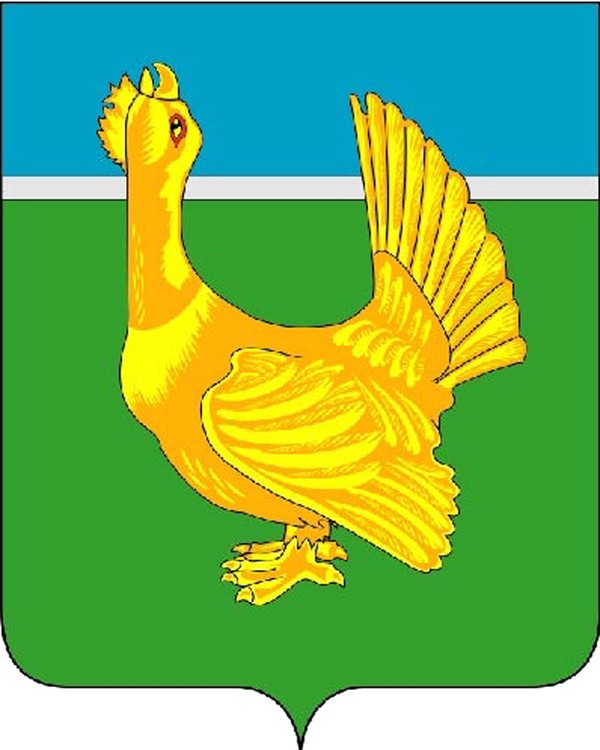 Администрация Верхнекетского районаПОСТАНОВЛЕНИЕВ соответствии со статьёй 7 Федерального закона от 6 октября 2003 года № 131-ФЗ «Об общих принципах организации местного самоуправления в Российской Федерации», постановляю:1. Внести в постановление Администрации Верхнекетского района от 16.07.2021 №578 «Об утверждении Порядка предоставления субсидий победителям конкурса «Становление» в Верхнекетском районе» следующие изменения:в Порядке предоставления субсидий победителям конкурса «Становление» в Верхнекетском районе:1) подпункт «б» пункта 4 изложить в следующей редакции:                  «б) субъект МСП осуществляет деятельность в сфере производства и (или) реализация товаров (работ, услуг), относящимся к следующим видам экономической деятельности по ОКВЭД (кроме предпринимательских проектов, предусматривающих производство и (или) реализацию подакцизных товаров, а также добычи и (или) реализацию полезных ископаемых, за исключением общераспространенных полезных ископаемых):раздел A. Сельское, лесное хозяйство, охота, рыболовство и рыбоводство.раздел B. Добыча полезных ископаемых.раздел C. Обрабатывающие производства (за исключением подкласса 25.4 класса 25).раздел D. Обеспечение электрической энергией, газом и паром; кондиционирование воздуха.раздел E. Водоснабжение; водоотведение, организация сбора и утилизации отходов, деятельность по ликвидации загрязнений.раздел F. Строительство.класс 45.2 раздела G. Техническое обслуживание и ремонт автотранспортных средств.раздел H. Транспортировка и хранение.раздел I. Деятельность гостиниц и предприятий общественного питания.раздел J. Деятельность в области информации и связи.классы 71, 72, 74, 75 раздела M. Деятельность профессиональная, научная и техническая.Класс 79 раздела N. Деятельность туристических агентств и прочих организаций, предоставляющих услуги в сфере туризма.раздел P. Образование.раздел Q. Деятельность в области здравоохранения и социальных услуг.раздел R. Деятельность в области культуры, спорта, организации досуга и развлечений.классы 95 и 96 раздела S. Предоставление прочих видов услуг.При этом деятельность ОКВЭД 79 раздела N учитывается только в отношении внутреннего туризма.Дополнительный приоритет устанавливается в отношении СМСП, основной вид деятельности которых соответствует ОКВЭД 62.01, 62.02, 62.02.1, 62.02.4, 62.03.13, 62.09, 63.11.1;»;2) пункт 9 изложить в следующей редакции:  «9. Участники отбора (получатели субсидии) должны соответствовать на дату не ранее чем за один месяц до даты подачи заявки следующим требованиям:        а) у участника отбора должна отсутствовать неисполненная обязанность по уплате налогов, сборов, страховых взносов, пеней, штрафов, процентов, подлежащих уплате в соответствии с законодательством Российской Федерации о налогах и сборах;б) участники отбора - юридические лица не должны находиться в процессе реорганизации (за исключением реорганизации в формате присоединения к юридическому лицу, являющемуся участником отбора, другого юридического лица),    ликвидации, в отношении их не введена процедура банкротства, их деятельность не приостановлена в порядке, предусмотренном законодательством Российской Федерации, а субъекты МСП - индивидуальные предприниматели не должны прекратить деятельность в качестве индивидуального предпринимателя;в) участник отбора не должен являться иностранным юридическим лицом, в том числе местом регистрации которого является государство или территория, включенные в утверждаемый Министерством финансов Российской Федерации перечень государств и территорий, используемых для промежуточного (офшорного) владения активами в Российской Федерации (далее - офшорные компании), а также российским юридическим лицом, в уставном (складочном) капитале которых доля прямого или косвенного (через третьих лиц) участия офшорных компаний в совокупности превышает 25 процентов (если иное не предусмотрено законодательством Российской Федерации). При расчете доли участия офшорных компаний в капитале российских юридических лиц не учитывается прямое и (или) косвенное участие офшорных компаний в капитале публичных акционерных обществ (в том числе со статусом международной компании), акции которых обращаются на организованных торгах в Российской Федерации, а также косвенное участие таких офшорных компаний в капитале других российских юридических лиц, реализованное через участие в капитале указанных публичных акционерных обществ;г) участники отбора не должны получать средства из бюджета муниципального образования Верхнекетский район Томской области на основании иных муниципальных правовых актов на цели, установленные настоящим Порядком.»;3) абзац 2 пункта 22 изложить в следующей редакции:«Для подтверждения соответствия участника отбора критерию отбора, установленному подпунктом «б», «в» пункта 4 настоящего Порядка, а также требованию, установленному подпунктом «а», «б», «в» пункта 9 настоящего Порядка, ГРБС в срок не позднее 1 рабочего дня со дня вскрытия конвертов с заявками получает выписку из Единого государственного реестра индивидуальных предпринимателей или выписку из Единого государственного реестра юридических лиц с использованием веб-сервиса http:// service.nalog.ru/, а также в рамках  межведомственного взаимодействия.»;4) пункт 40 дополнить подпунктом «е» следующего содержания:  «е) расходы на ремонт нежилого помещения, включая приобретение строительных материалов, оборудования, необходимого для ремонта помещения, связанных с реализацией предпринимательского проекта.»;5) в абзаце 1пункта 41 слова «500 тысяч рублей» заменить словами «700 тысяч рублей»; 6) пункт 46 изложить в следующей редакции:   «46. Получатель субсидии предоставляет ГРБС отчетность о достижении результатов и показателей, указанных в пункте 45,46 настоящего Порядка, об осуществлении расходов, источником финансового обеспечения которых является Субсидия, в порядке, сроки и по формам, определенным Соглашением. Отчет о расходовании средств субсидии и собственных средств предоставляется до 15 января года, следующего за годом получения субсидии и включает в себя: а) пояснительную записку в случае, если в отчете субъекта МСП о расходовании средств субсидии и собственных средств будет отражено, что средства полученной субсидии не были израсходованы субъект МСП в полном объеме, содержащая причины возникновения остатка средств субсидии, подписанная субъектом МСП;б) оригиналы или копии документов, заверенные субъектом МСП, подтверждающие осуществление расходов субъектом МСП, в том числе подтверждающие вложение собственных денежных средств, на финансовое обеспечение которых предоставляется субсидия, к которым относятся:договоры купли-продажи, аренды, с актами приема-передачи (товарными накладными, универсальными передаточными документами и тому подобное), по которым принимающей стороной является участник отбора, банковские платежные документы, кассовые чеки, товарные чеки и (или) квитанции (от контрагентов, имеющих право работать без применения контрольно-кассовой техники) и иные документы, предусмотренные действующим законодательством Российской Федерации.При приобретении товара у физического лица - банковский документ, свидетельствующей о перечислении денежных средств с расчетного счета покупателя на счет физического лица;товарные накладные, товарные чеки и квитанции (от контрагентов, имеющих право работать без применения контрольно-кассовой техники), акты приемки-передачи (сдачи-приемки), иные документы, подтверждающие право собственности на приобретаемое оборудование в соответствии с действующим законодательством Российской Федерации;Документы, подтверждающие достижение результата и показателей, необходимых для достижения результата предоставления субсидии, а именно:заверенные субъектом МСП копии трудовых договоров, заключенных с наемными работниками;выписки операций по расчету с бюджетом, полученные субъектом МСП в виде электронных документов в Федеральной налоговой службе;платежные поручения и (или) квитанции с отметкой банка об уплате НДФЛ, страховых взносов за соответствующий период действия соглашения о предоставлении субсидии из бюджета муниципального образования Верхнекетский район Томской области;сведения о среднесписочной численности работников за год (РСВ), предшествующий году предоставления субсидии и соответствующий год действия соглашения о предоставлении субсидии из бюджета муниципального образования Верхнекетский район Томской области с отметкой Федеральной налоговой службы о приемке таких документов.	Помимо отчетных документов, указанных в настоящем пункте, ГРБС вправе в соглашении о предоставлении субсидии из бюджета муниципального образования Верхнекетский район Томской области устанавливать сроки и формы представления субъектам МСП дополнительной отчетности.»;7) приложение 1 изложить в редакции согласно приложению 1 к настоящему постановлению;8) приложение 2 изложить в редакции согласно приложению 2 к настоящему постановлению;9) приложения 5,6,7 исключить. 2. Опубликовать настоящее постановление в информационном вестнике Верхнекетского района «Территория», разместить на официальном сайте Администрации Верхнекетского района. 3. Настоящее постановление вступает в силу со дня его официального опубликования.Глава Верхнекетского района                                             С.А.АльсевичН.Г.ЕфимоваДело - 2,  Мискичекова - 1, Ефимова – 1, члены комиссии-5.Приложение 1к постановлению  Администрации Верхнекетского районаот __________2023 № _______Приложение 1к Порядку предоставления субсидий победителям конкурса «Становление» в Верхнекетском районе  В Администрацию Верхнекетского района 636500, Томская область, Верхнекетский  район, р.п.Белый Яр, ул. Гагарина, 15заявляет о своем участии в отборе, проводимом Администрацией Верхнекетского района с целью поддержки предпринимательской инициативы жителей Верхнекетского района и создания новых рабочих мест на территории Верхнекетского района, и просит предоставить субсидию в размере ________________________________ рублей на реализацию проекта _______________________________________________________________________.Настоящим информируем свое соответствие следующим требованиям, предъявляемым к участникам отбора:      а) отсутствует неисполненная обязанность по уплате налогов, сборов, страховых взносов, пеней, штрафов, процентов, подлежащих уплате в соответствии с законодательством Российской Федерации о налогах и сборах;б)	не находиться в процессе реорганизации (за исключением реорганизации в формате присоединения к юридическому лицу, являющемуся участником отбора, другого юридического лица),    ликвидации, в отношении их не введена процедура банкротства, их деятельность не приостановлена в порядке, предусмотренном законодательством Российской Федерации, а субъекты МСП - индивидуальные предприниматели не должны прекратить деятельность в качестве индивидуального предпринимателя;в) не являться иностранным юридическим лицом, в том числе местом регистрации которого является государство или территория, включенные в утверждаемый Министерством финансов Российской Федерации перечень государств и территорий, используемых для промежуточного (офшорного) владения активами в Российской Федерации (далее - офшорные компании), а также российским юридическим лицом, в уставном (складочном) капитале которых доля прямого или косвенного (через третьих лиц) участия офшорных компаний в совокупности превышает 25 процентов (если иное не предусмотрено законодательством Российской Федерации). При расчете доли участия офшорных компаний в капитале российских юридических лиц не учитывается прямое и (или) косвенное участие офшорных компаний в капитале публичных акционерных обществ (в том числе со статусом международной компании), акции которых обращаются на организованных торгах в Российской Федерации, а также косвенное участие таких офшорных компаний в капитале других российских юридических лиц, реализованное через участие в капитале указанных публичных акционерных обществ;г) не получает средства из бюджета муниципального образования Верхнекетский район Томской области на основании иных муниципальных правовых актов на цели, установленные настоящим Порядком.Подавая настоящую заявку выражаем свое согласие на публикацию (размещение) в информационно-телекоммуникационной сети «Интернет» информации об участнике отбора, о поданной участником отбора заявке, любой иной информации об участнике отбора, связанной с отбором.В случае признания победителем отбора сумму подлежащей выплате субсидии просим перечислить на расчетный (корреспондентский) счет, открытый в учреждении Центрального банка Российской Федерации или кредитной организации, по следующим реквизитам:____________________________________________________________________________________________________________________________________________________________________________________________________________________________________________________________________________________________________________________________________________________________________________________________________________________________________________Согласие на обработку персональных данных(заполняется исключительно в случае подачи заявки физическим лицом)
В соответствии со статьей 9 Федерального закона от 27.07.2006 года № 152-ФЗ «О персональных данны____________________________________________________________________________________(фамилия, имя, отчество, адрес субъекта персональных данных, номер основного документа, удостоверяющего__________________________________________________________________________________________   личность, сведения о дате выдачи указанного документа и выдавшем его органе)_________________________________________________________________________________________ в лице______________________________________________________________________________      (фамилия, имя, отчество, адрес представителя субъекта персональных данных, номер основного документа,__________________________________________________________________________________________     удостоверяющего его личность, сведения о дате выдачи указанного документа и выдавшем его органе,_________________________________________________________________________________________реквизиты доверенности или иного документа, подтверждающего полномочия этого представителя (при_______________________________________________________________________________________________________                получении согласия от представителя субъекта персональных данных)) в целях организации и проведения отбора получателей субсидий для финансового обеспечения части затрат, связанных с реализацией предпринимательских проектов победителей конкурса «Становление» В Верхнекетском районе., предоставления указанной субсидии, взаимодействия со мной по вопросам предоставления отчетности, связанной с получением упомянутой субсидии, а также по вопросам возврата (взыскания) названной субсидии дает согласие Администрации Верхнекетского района (ИНН 7004002210, ОГРН 1027003553048, адрес: 636500, Томская область, Верхнекетский район, р.п. Белый Яр, ул. Гагарина, д. 15) на автоматизированную, а также без использования средств автоматизации, обработку его персональных данных, включающих:фамилия, имя, отчество; дата рождения; место рождения; пол; гражданство; данные, основного документа, удостоверяющего личность; адрес места жительства; дата регистрации по месту жительства; номер телефона; адрес электронной почты; идентификационный номер налогоплательщика; основной государственный регистрационный номер индивидуального предпринимателя; страховой номер индивидуального лицевого счета; сведения о финансовом (материальном) положении; сведения о расчетном (корреспондентском) счете, открытом в учреждении Центрального банка Российской Федерации или кредитной организации.Настоящим согласием Администрации Верхнекетского района предоставляется право на совершение с указанными в нем персональными данными любых действий, предусмотренных пунктом 3 части 1 статьи 3 Федерального закона от 27.07.2006 года № 152-ФЗ «О персональных данных», размещение персональных данных в открытых источниках и в информационно-телекоммуникационной сети «Интернет».Настоящим согласием Администрации Верхнекетского района предоставляется право передавать любой третьей стороне и получать у любой третьей стороны указанные выше персональные данные по усмотрению администрации Верхнекетского района, а также публиковать (обнародовать) их в средствах массовой информации, иных открытых источниках информации, в том числе размещать (передавать для размещения) в информационно-телекоммуникационной сети «Интернет».Настоящее согласие действует со дня его подписания до прекращения деятельности Администрации Верхнекетского района (ликвидация или реорганизация, за исключением реорганизации в форме преобразования).В случае отзыва согласия на обработку персональных данных Администрация Верхнекетского района вправе продолжить обработку персональных данных без согласия субъекта персональных данных при наличии оснований, указанных в пунктах 2-11 части 1 статьи 6, пунктами 2-9 части 2 статьи 10 и части 2 статьи 11 Федерального закона от 27.07.2006 года № 152-ФЗ «О персональных данных».Порядка Федерального закона от 27.07.2006 года № 152-ФЗ «О персональных данных» известны и понятны.«____»____________20__ г.       ___________________________________  /  ___________________________________________                   (подпись)                                     (фамилия, имя, отчество (последнее при наличии))Настоящим гарантирую, что все представленные документы на предоставление субсидии достоверны.______________________________________       ________________________   _____________________________Руководитель юридического лица	Подпись	Фамилия, имя, отчество/индивидуальный предприниматель	(последнее при наличии)	М.П.«__» ________20__г.Приложение 2к постановлению  Администрации Верхнекетского районаот __________2023 № _______Приложение 2к Порядку предоставления субсидий победителям конкурса «Становление» в Верхнекетском районе  Смета расходов, на финансовое обеспечение которых предоставляется субсидия__ __________ 2023 г.р.п. Белый ЯрВерхнекетского районаТомской области№ _______О внесении изменений в постановление Администрации Верхнекетского района от 16.07.2021 №578 «Об утверждении Порядка предоставления субсидий победителям конкурса «Становление» в Верхнекетском районе» Полное  и  сокращенное наименование (при наличии), фирменное наименование участника отбораФ.И.О. руководителя (для юридического лица)   участника отбораЮридический адрес участника отбораФактический адрес (реализации проекта) участника отбораИдентификационный номер налогоплательщика  (ИНН)/)/код причины постановки на учет (КПП), для юридических лиц  участника отбораГосударственный   регистрационный   номер   записи   о   государственной регистрации юридического лица или индивидуального предпринимателя участника отбораДата регистрации  юридического лица или индивидуального предпринимателя  участника отбораКод  Общероссийского  классификатора  видов  экономической  деятельности (ОКВЭД),  к  которому  относится  деятельность в рамках реализации проекта, претендующего на государственную поддержку в форме субсидииФамилия, имя, отчество (при наличии), паспортные данные, место жительства участника отбора (для физического лица)Номер контактного телефонаАдрес электронной почты (при наличии)Наименование юридического лица (Фамилия, имя, отчество (последнее – при наличии) индивидуального предпринимателя):Наименование проекта, претендующего на получение субсидии:№ п/пНаименование расходовЦена/рублей/КоличествоСумма /рублей/1. Планируемое вложение собственных финансовых средств в реализацию проекта (не менее 20% от суммы запрашиваемой субсидии):1. Планируемое вложение собственных финансовых средств в реализацию проекта (не менее 20% от суммы запрашиваемой субсидии):1. Планируемое вложение собственных финансовых средств в реализацию проекта (не менее 20% от суммы запрашиваемой субсидии):1. Планируемое вложение собственных финансовых средств в реализацию проекта (не менее 20% от суммы запрашиваемой субсидии):1. Планируемое вложение собственных финансовых средств в реализацию проекта (не менее 20% от суммы запрашиваемой субсидии):Итогов т. ч. фактическое вложение собственных средств в реализацию проекта (при наличии)в т. ч. фактическое вложение собственных средств в реализацию проекта (при наличии)в т. ч. фактическое вложение собственных средств в реализацию проекта (при наличии)в т. ч. фактическое вложение собственных средств в реализацию проекта (при наличии)в т. ч. фактическое вложение собственных средств в реализацию проекта (при наличии)Итого2. Расходы, запланированные к осуществлению за счет средств субсидии, на:2. Расходы, запланированные к осуществлению за счет средств субсидии, на:2. Расходы, запланированные к осуществлению за счет средств субсидии, на:2. Расходы, запланированные к осуществлению за счет средств субсидии, на:2. Расходы, запланированные к осуществлению за счет средств субсидии, на:приобретение оборудования, измерительных и регулирующих приборов и устройств, вычислительной техники, периферийных устройств, транспортных средств (за исключением легкового автомобиля), инструмента, производственного и хозяйственного инвентаря:приобретение оборудования, измерительных и регулирующих приборов и устройств, вычислительной техники, периферийных устройств, транспортных средств (за исключением легкового автомобиля), инструмента, производственного и хозяйственного инвентаря:приобретение оборудования, измерительных и регулирующих приборов и устройств, вычислительной техники, периферийных устройств, транспортных средств (за исключением легкового автомобиля), инструмента, производственного и хозяйственного инвентаря:приобретение оборудования, измерительных и регулирующих приборов и устройств, вычислительной техники, периферийных устройств, транспортных средств (за исключением легкового автомобиля), инструмента, производственного и хозяйственного инвентаря:приобретение оборудования, измерительных и регулирующих приборов и устройств, вычислительной техники, периферийных устройств, транспортных средств (за исключением легкового автомобиля), инструмента, производственного и хозяйственного инвентаря:приобретение сырья и материалов, комплектующих:приобретение сырья и материалов, комплектующих:приобретение сырья и материалов, комплектующих:приобретение сырья и материалов, комплектующих:приобретение сырья и материалов, комплектующих:арендные платежиарендные платежиарендные платежиарендные платежиарендные платежипродвижение собственной продукции, работ, услуг:продвижение собственной продукции, работ, услуг:продвижение собственной продукции, работ, услуг:продвижение собственной продукции, работ, услуг:продвижение собственной продукции, работ, услуг:оплату расходов, связанных с приобретением и использованием франшизоплату расходов, связанных с приобретением и использованием франшизоплату расходов, связанных с приобретением и использованием франшизоплату расходов, связанных с приобретением и использованием франшизоплату расходов, связанных с приобретением и использованием франшизприобретение строительных материалов, оборудования, необходимого для ремонта нежилого помещенияприобретение строительных материалов, оборудования, необходимого для ремонта нежилого помещенияприобретение строительных материалов, оборудования, необходимого для ремонта нежилого помещенияприобретение строительных материалов, оборудования, необходимого для ремонта нежилого помещенияприобретение строительных материалов, оборудования, необходимого для ремонта нежилого помещенияИтого Руководитель юридического лица(индивидуальный предприниматель)подпись/Фамилия, имя, отчество (последнее при наличии)/М.П.